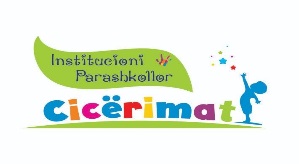 INSTITUCIONI PARASHKOLLOR “CICËRIMAT”Komisioni Përzgjedhës për zhvillimin e procedurave për themelimin e marrëdhënies së punës, për pozitën: Udhëheqës/e i/e IP “CICËRIMAT”, gjatë procedurës së vlerësimit të aplikacioneve, jep këtë:N J O F T I MSe në bazë të kushteve dhe kritereve të përcaktuara me konkurs të datës 20.12.2019 dhe shqyrtimit të dosjeve të kandidatëve që kanë aplikuar, duke përfshirë kualifikimin, përvojën e punës dhe elementet e tjera të meritës, Komisioni i përzgjedhur nga Këshilli i IP “CICËRIMAT”, me bazë në komunitet, vlerësoi se këta  kandidatë të ftohen në intervistë me gojë:Prishtinë,                                                                                                           KOMISIONI VLERËSUES25.01.2020                                                                                                         Nr.rendorEmri i kandidatit Mbajtjes e  intervistësMbajtjes e  intervistësMbajtjes e  intervistësDataOraVendi1Teuta Luta28.01.202008:00ShFMU “Elena Gjika”2Valentina Bujupi-Ismaili28.01.202008:10ShFMU “Elena Gjika”3Saime Alshiqi28.01.202008:20ShFMU “Elena Gjika”4Alberina Beka28.01.202008:30ShFMU “Elena Gjika”5Luljetë Gashi28.01.202008:40ShFMU “Elena Gjika”6Nazmije Krasniqi- Podrimqaku28.01.202008:50ShFMU “Elena Gjika”7Ajshe Mehmeti28.01.202009:00ShFMU “Elena Gjika”8Kreshnike Ademi28.01.202009:10ShFMU “Elena Gjika”